Name __________________________________________ Core _______ Date __________________________Tops in TopographyComparing Landforms and Natural FeaturesBackground:  Whether you are looking for spacious skies, amber waves of grain, purple mountain majesties, or fruited plains – America the beautiful seems to have them all! Task:  Your task is to complete a booklet of information on the United States topography, then to compare the features to the “tops” in the world.Procedure:  Preview the project and get a Parent Signature.Select a feature in which to be the expert.Complete the 3 U.S. natural features’ charts.Use the data to complete your Tops in Topography Booklet.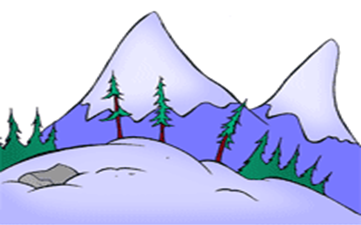 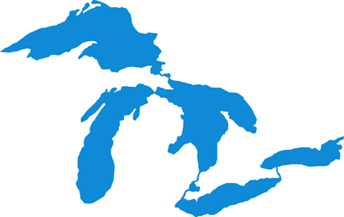 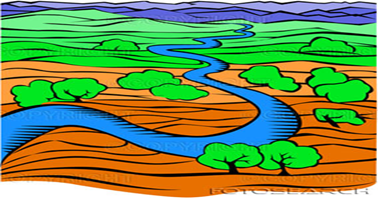 Cover – Design a COVER for your booklet.Page 1 – Locate and label the 15 features on a U. S. MAP.   Add a key, compass rose, and title.Page 2 – Choose one of the 15 U. S. features and develop a FUN FACT PAGE. Page 3 – Prepare 2 BAR GRAPHS featuring each U. S. category – mountains, rivers, and lakes. Create one bar graph by hand and one graph using Sheets for each category.Page 4 – Complete THE AMAZING CRUST sheet. Page 5 – Research to find the TOP FIVE WORLD FEATURES for each category.  Display your data in a table using Docs; then add color and graphicsName __________________________________________Core _______ Date ______________________Partners ______________________________________________________________________________Expert in _______________________________Tops in TopographyAssessmentRequirement			        Points	               Self	             Teacher			       Possible	             Score	               ScoreFront Cover			15		_____		  _____has a catchy title		  supports the topic themeis creative and highly interestingPage 1 –   15 Features on the  Map	20		_____		   _____are located accurately are labeled properlyare illustrated neatlyincludes key, compass rose, titlePage 2 –   Fun US Fact Page		15		_____		   _____has feature’s name and locationincludes 5 fun factsis designed with color and graphicsPage 3 –   6 Bar Graphs of the US Features	20 *		_____		   _____                   (3 done by hand and 3 using Sheets)have appropriate titles and labelsuse space wisely and plotted data accuratelyare attractive and easy to understandPage 4 –   Amazing Crust Sheet	20		_____		   _____is completed accuratelyshows metric unitsis colored attractively Page 5 –   5 Top World Features in each Category	10 *		_____  		   _____are displayed in a Docs tableaccurately using metric unitswith feature’s names, size, locationare enhanced with color and graphicsTOTAL			                                	           100		_____		   _____* Individual ScoreHighest U.S. MountainsHeight (m)Mt. Mt. Mt. Mt. Gannett PeakLargest U.S. LakesArea (sq. km)Longest U.S. RiversLength (km)